Holman Garden ClubHose End SprinklersEquipment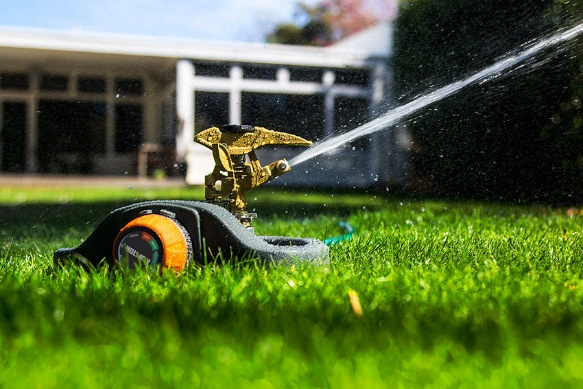 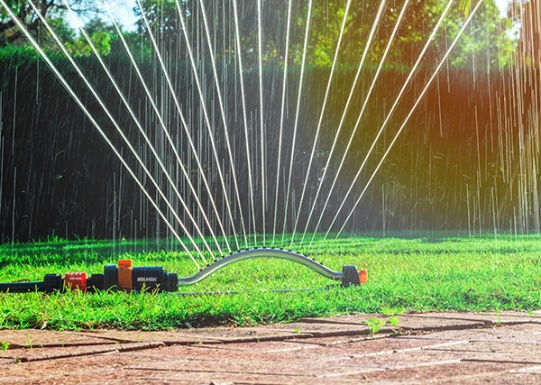 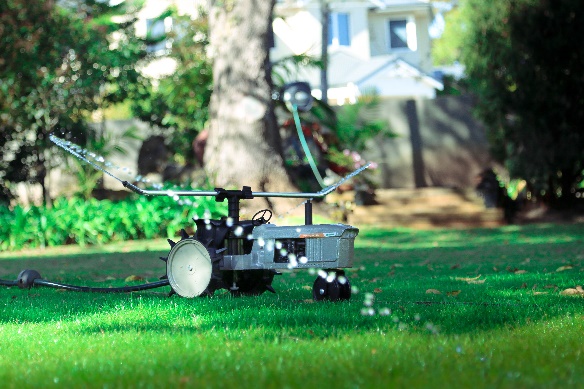 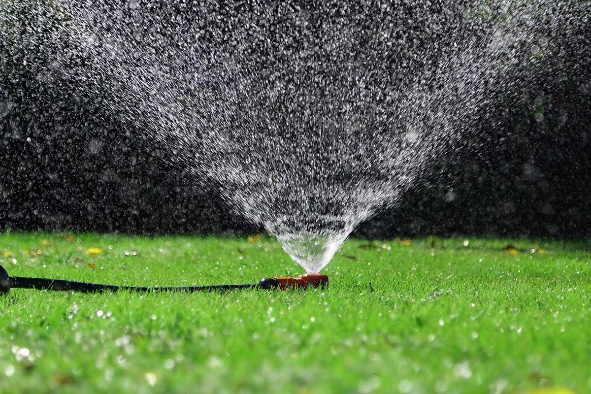 ScriptTable cloth and banners for display tableSelection of sprinklers as available in storeGrip and Lock fittings and demonstration pieceTap timer selection with display mount if availableThere are many benefits of Hose-End sprinklersEasily moved from place to placeNo set up requiredCan be attached to timer for automatic operationPacks away for mowing, parties, winterDroplet size - an important consideration when wateringToo large and you risk soil erosion from the impacts (that’s why watering cans have roses)Too small and you’ll get wind effects and fail to water your chosen areaVery small (misting) leads to evaporationSoaker hosesNo moving parts, no metal partscovers rectangle 20m x 6mLarge particle size – little evaporation or mistingOscillating sprinklersOne of the top 10 products in many storesFor large, rectangular sections of lawn, up to 300m2Adjustable left and rightQuiet, gentle operationLarge particle size – little evaporationOptional timerPyramid domeNo moving partsNo small restrictions to get blocked – great for dam waterCircular pattern up to 3m radius (30m2)Shaker on weighted baseFor low flow applicationsCoverage depends on water pressure8 Function Sprinkler Spike TWIN PACK offers several spray patterns such as Mist and ShowerArc selection adjustment to only water the wanted areaSpike for easy install and movementSnap on hose connector for any garden hoseImpact sprinklersTough, robust, reliableAdjustable to suit a wide variety of applicationsfull and part circle operation with easy arc adjustmentDistance deflector and pin adjusts from 6m to 12m radiusAnti-splash back arm to save wasting waterO-ring seals connection without thread tapeScrew into a sprinkler base, riser tube or hose end spikeMetal or plasticBases can have wheels, legs or timersBases and heads sold separatelyAdjusting Spray PatternPart Circle Coverage - Push trip lever DOWN then adjust the friction collars Full Circle Coverage  - Lift the trip lever UPAdjusting spray distanceFor maximum throw distance with a solid stream of water, wind diffuser pin outFor a shorter throw distance, screw the diffuser pin into the water stream, this will interrupt the flow causing a mist type spray.Deflector Shield: Using the arrows as a guide, turn the distance control knob on top of the sprinkler to either min or max to suit your application.Travelling Sprinkler TractorFor extra-large lawnsFull circle coverage up to 13.5m diameterTravel up to 60mSolid metal constructionSelf-propelled 2-speed gearboxTravels the path of the hoseMetal Spike sprinklerUp to 4m on each side, 2m forwardFor flower beds and bordersMetal Spike basesClick into hose-end fitting or poly pipe 13 or 19mmStrong metal designTees or ElbowsCan add a variety of sprinkler headsSprinkler headsMetal half circle spray headMetal full circle spray headMetal butterfly with metal or plastic spinnerMetal or Plastic Large butterflyMini-shaker for low pressure applicationsWith such variety, there is a combination to suit any applicationSprinkler heads also useful for rooftop pvc attachment in fire prone areas.Companion productsRetractable Hose reels – avoid tripping, unsightly mess, sun damage and kinking of hoseGrip and Lock Hose ConnectorsTap timers – briefly outline rangeO-rings – replace regularlyOz HoseConclusion / Review Q & A sessionIf time permits, move outside to demonstrate some of the key products above in operation.  In particular, the oscillating sprinkler, soaker hose, impact sprinkler on base.